ANEXO II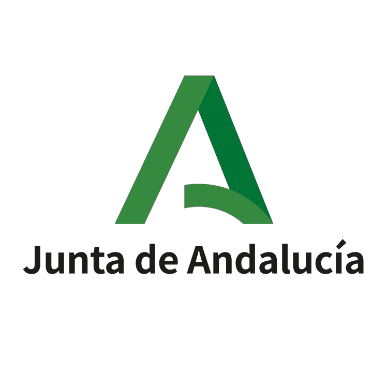 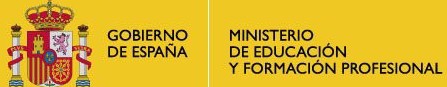 CONSEJERÍA DE EDUCACIÓN Y DEPORTEDIRECCIÓN GENERAL DE FORMACIÓN PROFESIONALALEGACIONES AL PROCEDIMIENTO DE PARTICIPACIÓN EN ACCIONES FORMATIVAS CONDUCENTES A CERTIFICADOS DE PROFESIONALIDAD IMPARTIDOS EN CENTROS DOCENTES PÚBLICOS DE TITULARIDAD DE LA CONSEJERÍA DE EDUCACIÓN Y DEPORTE DE LA JUNTA DE ANDALUCÍA.1 de 2SR./A DIRECTOR/A DEL (nombre del centro docente)……………………………………………………………………..............................................1DATOS DE LA PERSONA SOLICITANTE (Datos de obligada cumplimentación. Cumplimentar todos los datos de esta solicitud con letra mayúscula)DATOS DE LA PERSONA SOLICITANTE (Datos de obligada cumplimentación. Cumplimentar todos los datos de esta solicitud con letra mayúscula)DATOS DE LA PERSONA SOLICITANTE (Datos de obligada cumplimentación. Cumplimentar todos los datos de esta solicitud con letra mayúscula)DATOS DE LA PERSONA SOLICITANTE (Datos de obligada cumplimentación. Cumplimentar todos los datos de esta solicitud con letra mayúscula)DATOS DE LA PERSONA SOLICITANTE (Datos de obligada cumplimentación. Cumplimentar todos los datos de esta solicitud con letra mayúscula)DATOS DE LA PERSONA SOLICITANTE (Datos de obligada cumplimentación. Cumplimentar todos los datos de esta solicitud con letra mayúscula)DATOS DE LA PERSONA SOLICITANTE (Datos de obligada cumplimentación. Cumplimentar todos los datos de esta solicitud con letra mayúscula)DATOS DE LA PERSONA SOLICITANTE (Datos de obligada cumplimentación. Cumplimentar todos los datos de esta solicitud con letra mayúscula)DATOS DE LA PERSONA SOLICITANTE (Datos de obligada cumplimentación. Cumplimentar todos los datos de esta solicitud con letra mayúscula)DATOS DE LA PERSONA SOLICITANTE (Datos de obligada cumplimentación. Cumplimentar todos los datos de esta solicitud con letra mayúscula)DATOS DE LA PERSONA SOLICITANTE (Datos de obligada cumplimentación. Cumplimentar todos los datos de esta solicitud con letra mayúscula)DATOS DE LA PERSONA SOLICITANTE (Datos de obligada cumplimentación. Cumplimentar todos los datos de esta solicitud con letra mayúscula)DATOS DE LA PERSONA SOLICITANTE (Datos de obligada cumplimentación. Cumplimentar todos los datos de esta solicitud con letra mayúscula)DATOS DE LA PERSONA SOLICITANTE (Datos de obligada cumplimentación. Cumplimentar todos los datos de esta solicitud con letra mayúscula)DATOS DE LA PERSONA SOLICITANTE (Datos de obligada cumplimentación. Cumplimentar todos los datos de esta solicitud con letra mayúscula)DATOS DE LA PERSONA SOLICITANTE (Datos de obligada cumplimentación. Cumplimentar todos los datos de esta solicitud con letra mayúscula)DATOS DE LA PERSONA SOLICITANTE (Datos de obligada cumplimentación. Cumplimentar todos los datos de esta solicitud con letra mayúscula)PRIMER APELLIDO:PRIMER APELLIDO:PRIMER APELLIDO:PRIMER APELLIDO:PRIMER APELLIDO:PRIMER APELLIDO:SEGUNDO APELLIDO:SEGUNDO APELLIDO:SEGUNDO APELLIDO:SEGUNDO APELLIDO:SEGUNDO APELLIDO:SEGUNDO APELLIDO:SEGUNDO APELLIDO:NOMBRE:NOMBRE:NOMBRE:SEXO:HOMBRE	MUJERSEXO:HOMBRE	MUJERD.N.I./N.I.E./PASAPORTE:D.N.I./N.I.E./PASAPORTE:D.N.I./N.I.E./PASAPORTE:D.N.I./N.I.E./PASAPORTE:D.N.I./N.I.E./PASAPORTE:NACIONALIDAD:NACIONALIDAD:NACIONALIDAD:NACIONALIDAD:NACIONALIDAD:LUGAR DE NACIMIENTO:LUGAR DE NACIMIENTO:LUGAR DE NACIMIENTO:LUGAR DE NACIMIENTO:LUGAR DE NACIMIENTO:FECHA DE NACIMIENTO:FECHA DE NACIMIENTO:FECHA DE NACIMIENTO:DOMICILIODOMICILIODOMICILIODOMICILIODOMICILIODOMICILIODOMICILIODOMICILIODOMICILIODOMICILIODOMICILIODOMICILIODOMICILIODOMICILIODOMICILIODOMICILIODOMICILIODOMICILIOTIPO VÍA:TIPO VÍA:NOMBRE DE LA VÍA:NOMBRE DE LA VÍA:NOMBRE DE LA VÍA:NOMBRE DE LA VÍA:NOMBRE DE LA VÍA:NOMBRE DE LA VÍA:NOMBRE DE LA VÍA:NOMBRE DE LA VÍA:NOMBRE DE LA VÍA:NOMBRE DE LA VÍA:NOMBRE DE LA VÍA:NOMBRE DE LA VÍA:NOMBRE DE LA VÍA:NOMBRE DE LA VÍA:NOMBRE DE LA VÍA:NOMBRE DE LA VÍA:NÚMERO:NÚMERO:LETRA:LETRA:LETRA:LETRA:LETRA:KM VÍAKM VÍAKM VÍAKM VÍABLOQUE:BLOQUE:PORT ALESCALERA:PLANTA:PLANTA:PUERTA:ENTIDAD DE POBLACIÓN:ENTIDAD DE POBLACIÓN:ENTIDAD DE POBLACIÓN:ENTIDAD DE POBLACIÓN:MUNICIPIO:MUNICIPIO:MUNICIPIO:MUNICIPIO:PROVINCIA:PROVINCIA:PROVINCIA:PROVINCIA:PAÍS:PAÍS:PAÍS:CÓDIGO POSTAL:CÓDIGO POSTAL:CÓDIGO POSTAL:NÚMERO TELÉFONO:NÚMERO TELÉFONO:NÚMERO TELÉFONO:NÚMERO MÓVIL:NÚMERO MÓVIL:NÚMERO MÓVIL:NÚMERO MÓVIL:NÚMERO MÓVIL:NÚMERO MÓVIL:CORREO ELECTRÓNICO:CORREO ELECTRÓNICO:CORREO ELECTRÓNICO:CORREO ELECTRÓNICO:CORREO ELECTRÓNICO:CORREO ELECTRÓNICO:CORREO ELECTRÓNICO:CORREO ELECTRÓNICO:CORREO ELECTRÓNICO:2DATOS DE LA ACCIÓN FORMATIVA OBJETO DE RECLAMACIÓN Y CENTRO DONDE SE IMPARTEDATOS DE LA ACCIÓN FORMATIVA OBJETO DE RECLAMACIÓN Y CENTRO DONDE SE IMPARTEDATOS DE LA ACCIÓN FORMATIVA OBJETO DE RECLAMACIÓN Y CENTRO DONDE SE IMPARTEDATOS DE LA ACCIÓN FORMATIVA OBJETO DE RECLAMACIÓN Y CENTRO DONDE SE IMPARTECertificado de Profesionalidad (Oferta Completa)Certificado de Profesionalidad (Oferta Completa)Certificado de Profesionalidad (Oferta Completa)Certificado de Profesionalidad (Oferta Completa)Certificado de Profesionalidad (Oferta Completa)CÓDIGO ACCIÓN FORMATIVANOMBRE ACCIÓN FORMATIVANOMBRE CENTRO EDUCATIVOFECHA INICIO PREVISTA1ª2ª3ª4ªMódulo Formativo (Oferta parcial)Módulo Formativo (Oferta parcial)Módulo Formativo (Oferta parcial)Módulo Formativo (Oferta parcial)Módulo Formativo (Oferta parcial)CÓDIGO ACCIÓN FORMATIVANOMBRE ACCIÓN FORMATIVANOMBRE CENTRO EDUCATIVOFECHA INICIO PREVISTA1ª2ª3ª4ª3DOCUMENTACIÓN QUE PRESENTA EN EL TRÁMITE DE ALEGACIONESPresento la siguiente documentación (Señalar solo la documentación que adjunta en este trámite de alegaciones).Presento la siguiente documentación (Señalar solo la documentación que adjunta en este trámite de alegaciones).Copia del DNI, NIE o pasaporte de la persona solicitante.Títulos o certificados acreditativos del nivel de formación señalado en el apartado 6 de la solicitud. Certificado de la discapacidad reconocida igual o superior al 33%Documento que acredita estar inscrito/a como demandante de empleo no ocupado/a en el Servicio Andaluz de Empleo. Informe de Vida Laboral.Documento emitido por el Ministerio del Interior que acredita la condición de persona afectada o victima de terrorismo. Documentación exigida para acreditar la condición de víctima de violencia de género.Certificado de los Servicios Sociales correspondientes que acredita la situación de persona en riesgo de exclusión social. Documentación exigida para acreditar la condición de persona refugiada o asilada.Certificado de emigrante andaluz retornado emitido por la Delegación o Subdelegación del Gobierno de la provincia de residencia.Otros (especificar)  	Copia del DNI, NIE o pasaporte de la persona solicitante.Títulos o certificados acreditativos del nivel de formación señalado en el apartado 6 de la solicitud. Certificado de la discapacidad reconocida igual o superior al 33%Documento que acredita estar inscrito/a como demandante de empleo no ocupado/a en el Servicio Andaluz de Empleo. Informe de Vida Laboral.Documento emitido por el Ministerio del Interior que acredita la condición de persona afectada o victima de terrorismo. Documentación exigida para acreditar la condición de víctima de violencia de género.Certificado de los Servicios Sociales correspondientes que acredita la situación de persona en riesgo de exclusión social. Documentación exigida para acreditar la condición de persona refugiada o asilada.Certificado de emigrante andaluz retornado emitido por la Delegación o Subdelegación del Gobierno de la provincia de residencia.Otros (especificar)  	4SOLICITUD, LUGAR, FECHA Y FIRMALa persona abajo firmante SOLICITA se consideren las alegaciones siguientes:En ….................................... a….................…..........de …...............de …..................LA  PERSONA SOLICITANTEFdo: (Nombre, apellidos y firma) .......................................................................................La persona abajo firmante SOLICITA se consideren las alegaciones siguientes:En ….................................... a….................…..........de …...............de …..................LA  PERSONA SOLICITANTEFdo: (Nombre, apellidos y firma) .......................................................................................